ZADÁNÍ – MODELOVÁNÍ RELIÉFU A SOCHY: Samostatná práce žáků (domácí práce):domácí modelové skici a studie – zmenšené měřítko (2 – 4 práce) Materiály: modelovací plastická hmota, např. modelovací hlína GÉDÉO, modelovací sochařská hlína Efkoart, sochařská hlína SMH aj.Pomůcky: špachtle, očka, rydla, nože, obkročáky, měřidla, odpichovátka aj., stojan, nebo půlstojan, základové dřevěné desky nebo podklady; rozprašovačČasová dotace: individuálníDoporučení: stanovte si maximální čas Počet prací: zmenšené měřítko, 2 – 4 práceUkázky pomůcek:A)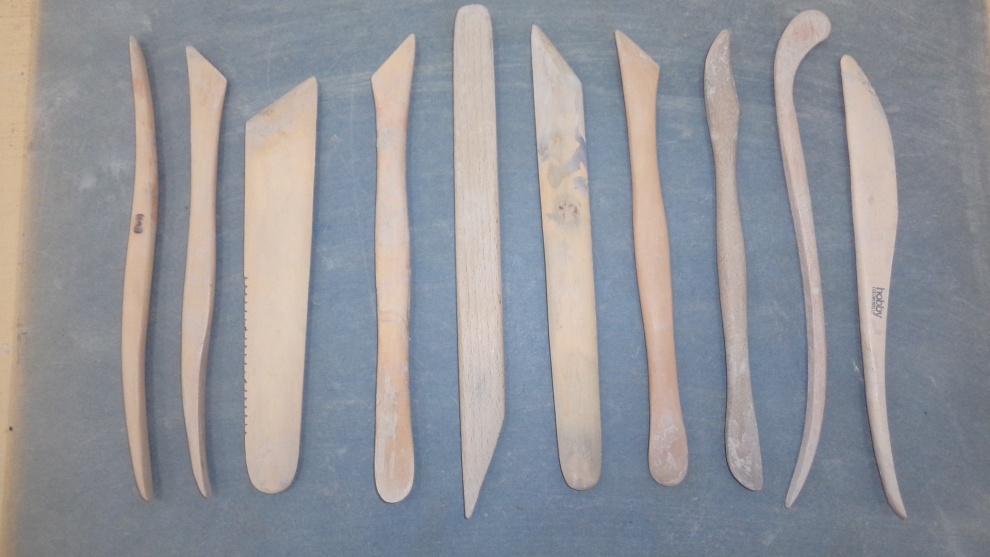 B)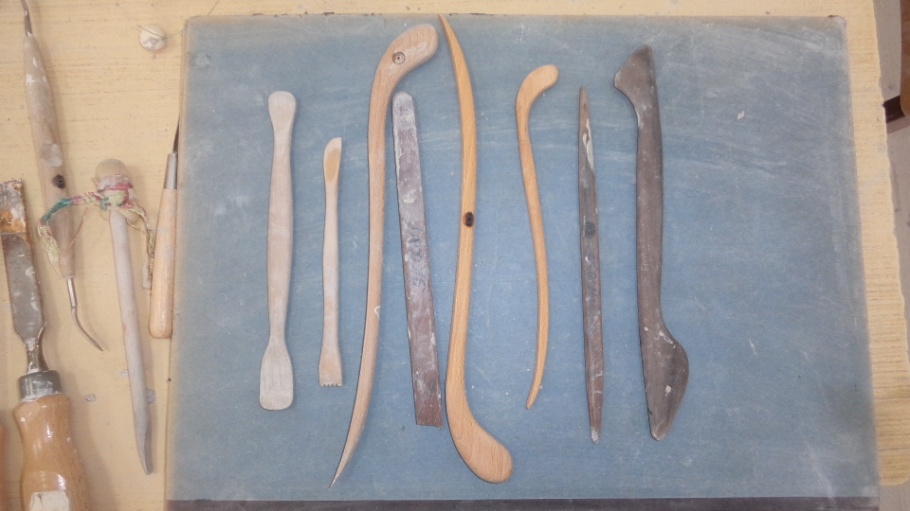 C)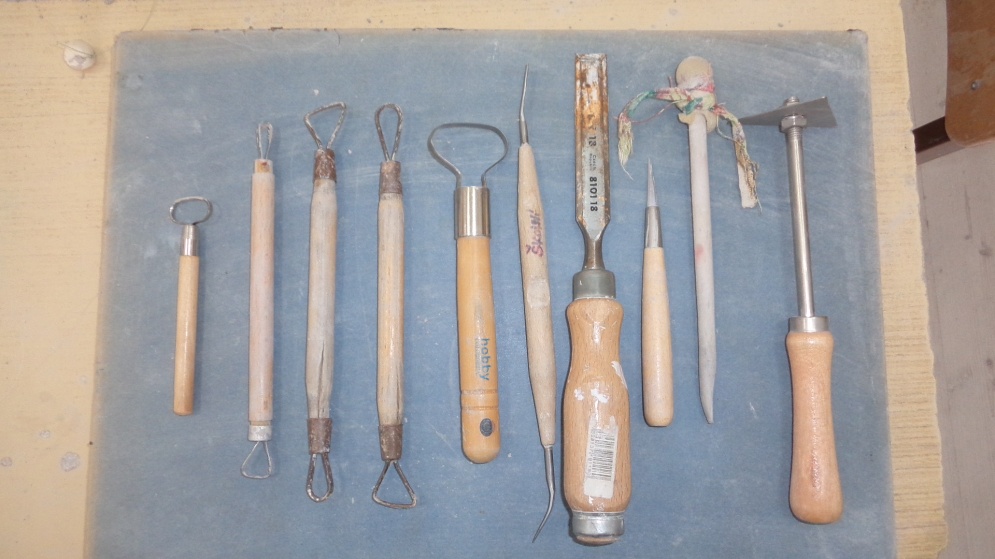 D)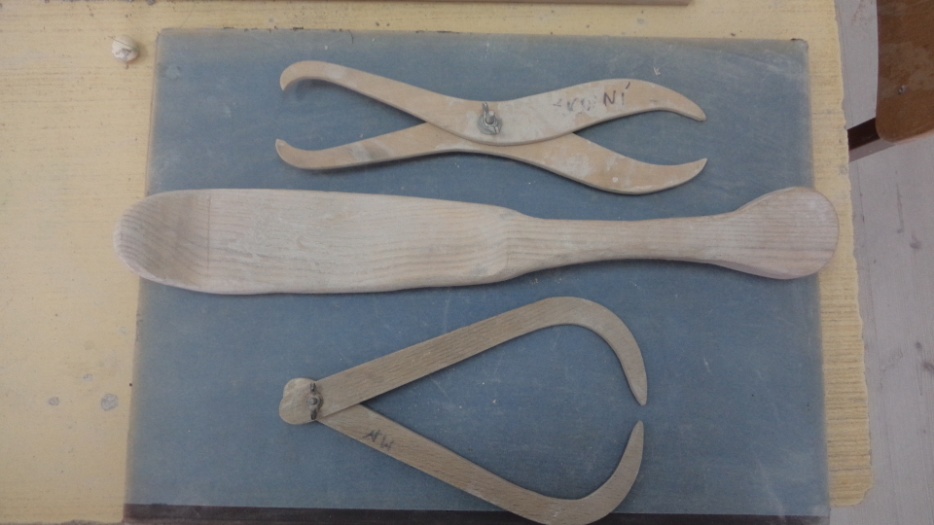 E)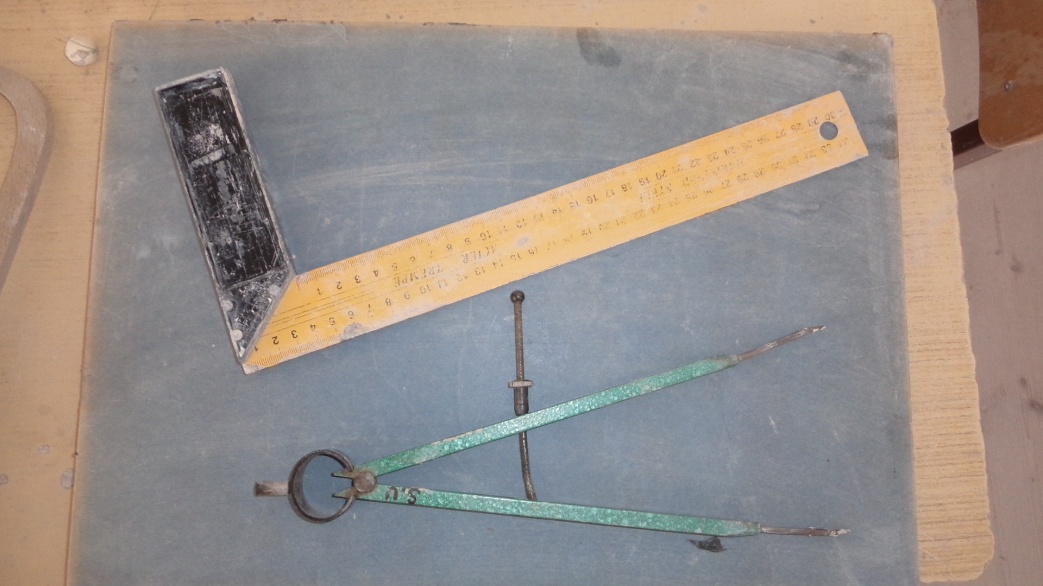 F)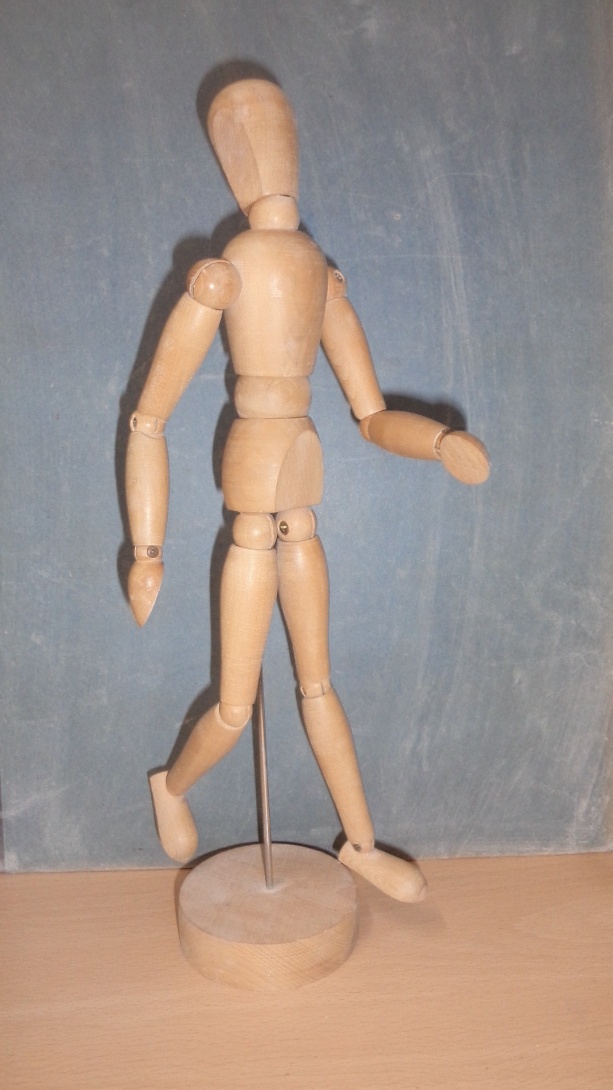 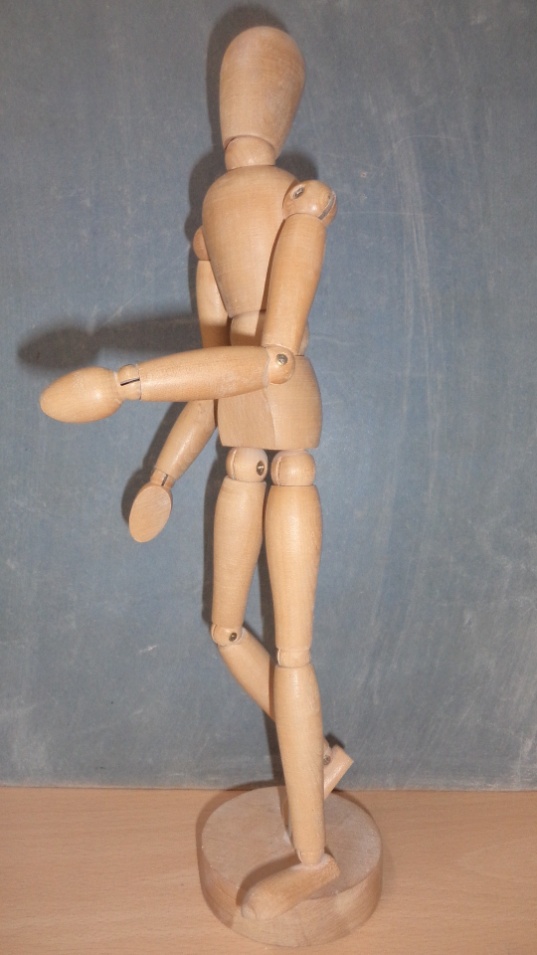 Příklady předloh:A)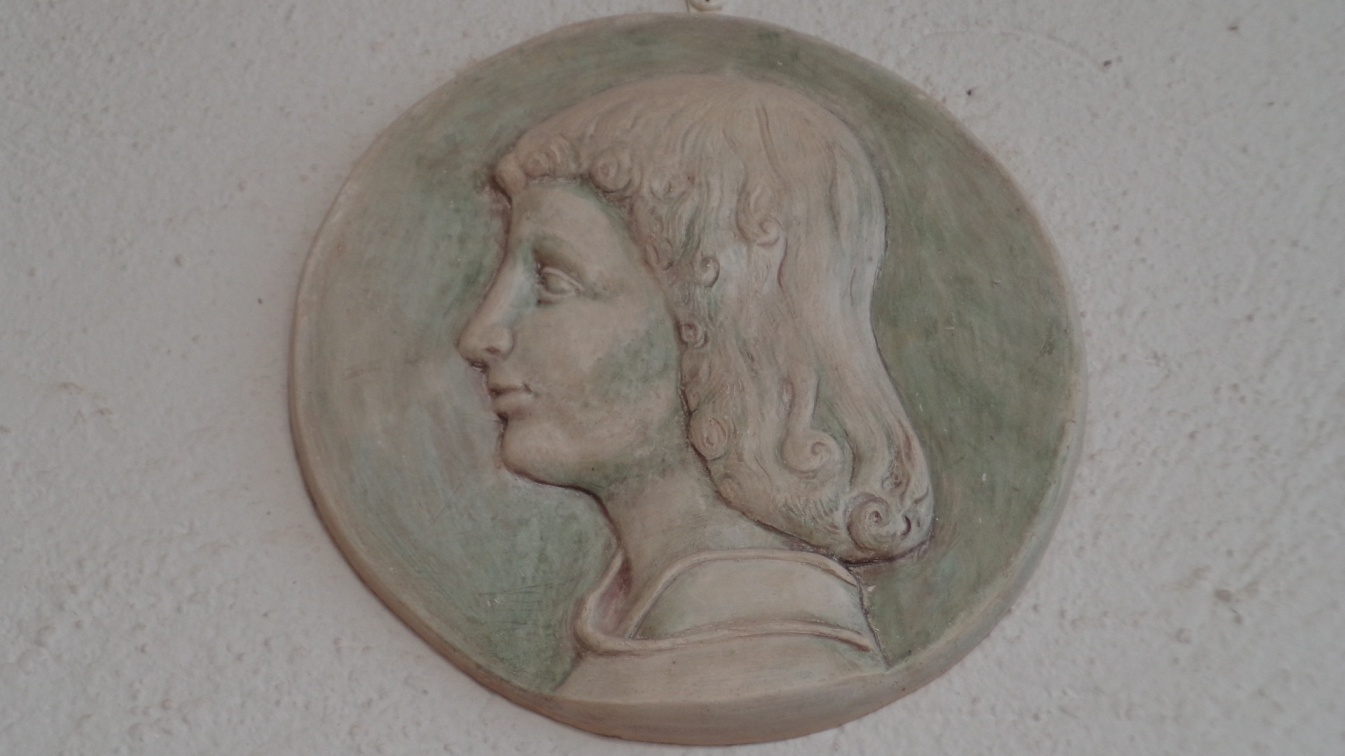 B)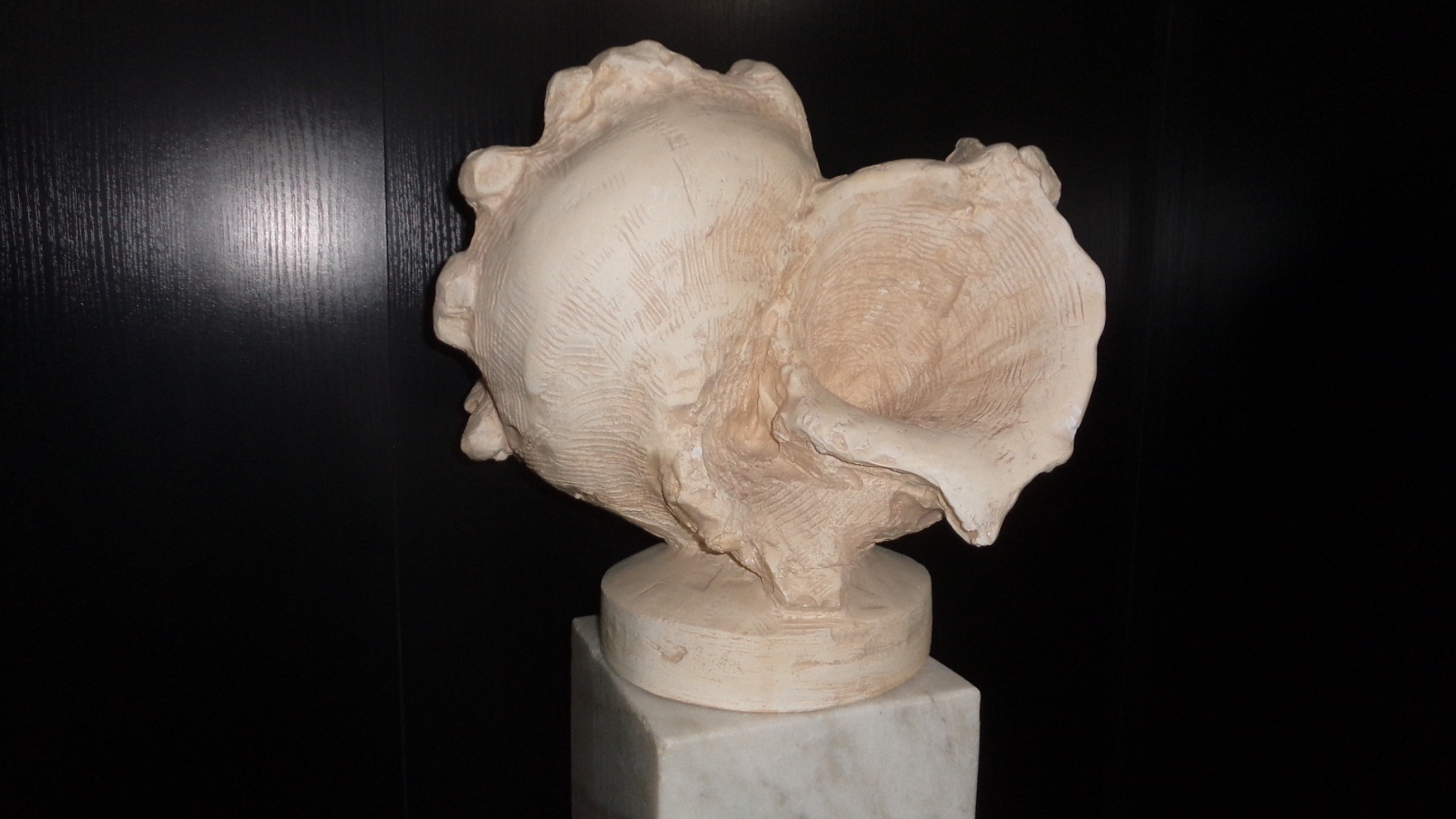 C)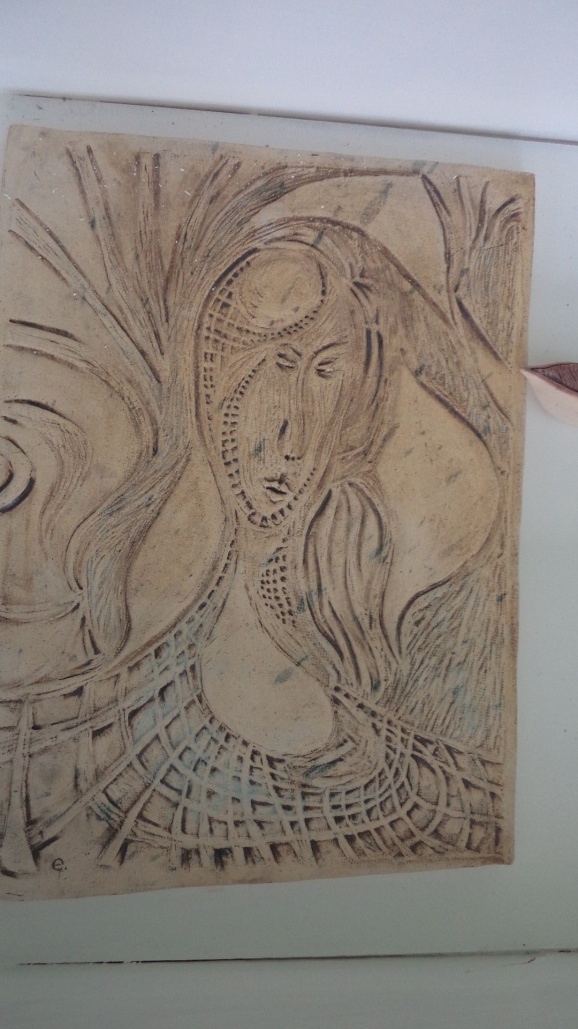 D)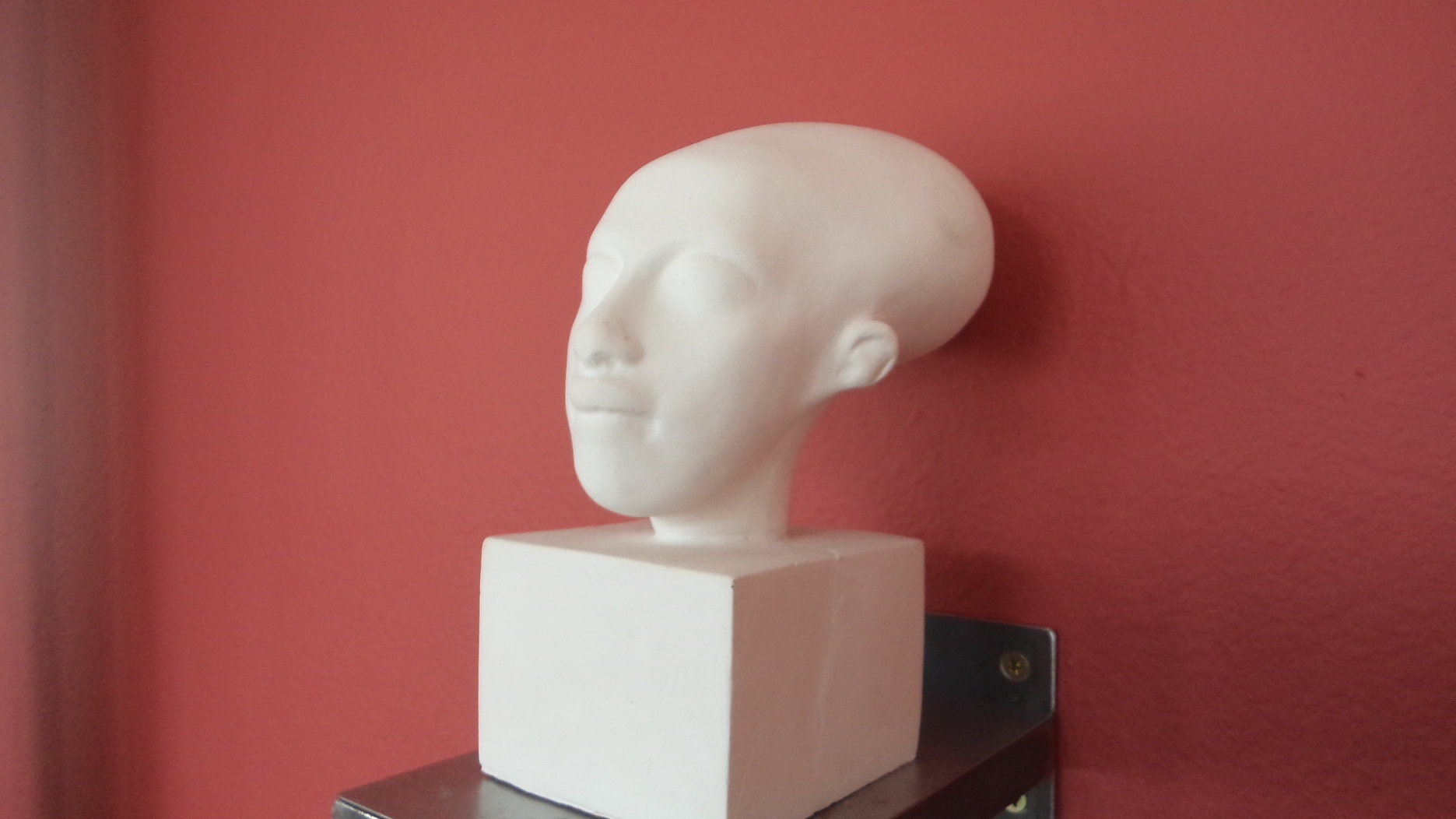 E)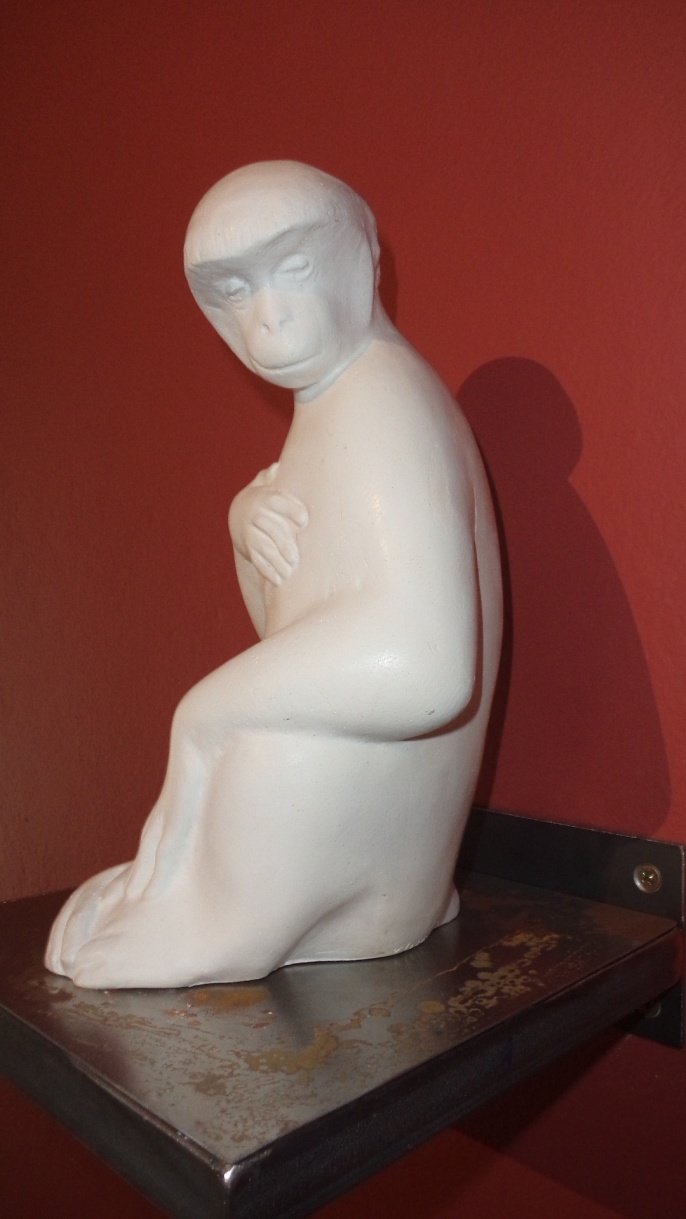 